Slijedeći naredbe izradi crtež u tablici: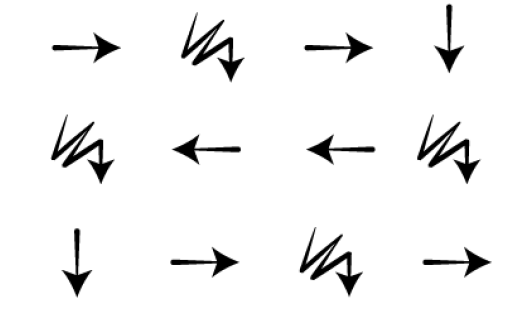 Značenje naredbi: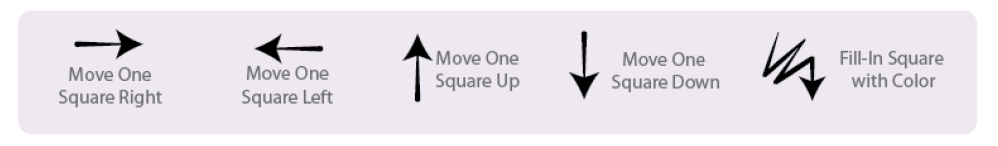 start